Objednáváme u vás organizační zajištění akce Den uniformovaných sborů 2021 vč. moderování akce, přípravy místa konání akce, zajištění účasti jednotlivých sborů a dalších účinkujících, koordinace jednotlivých aktivit.

K faktuře je třeba doložit formou přílohy/příloh doklady prokazující náklady ve výši sjednané částky.

Sjednaná cena: 150.000,-Kč vč. DPH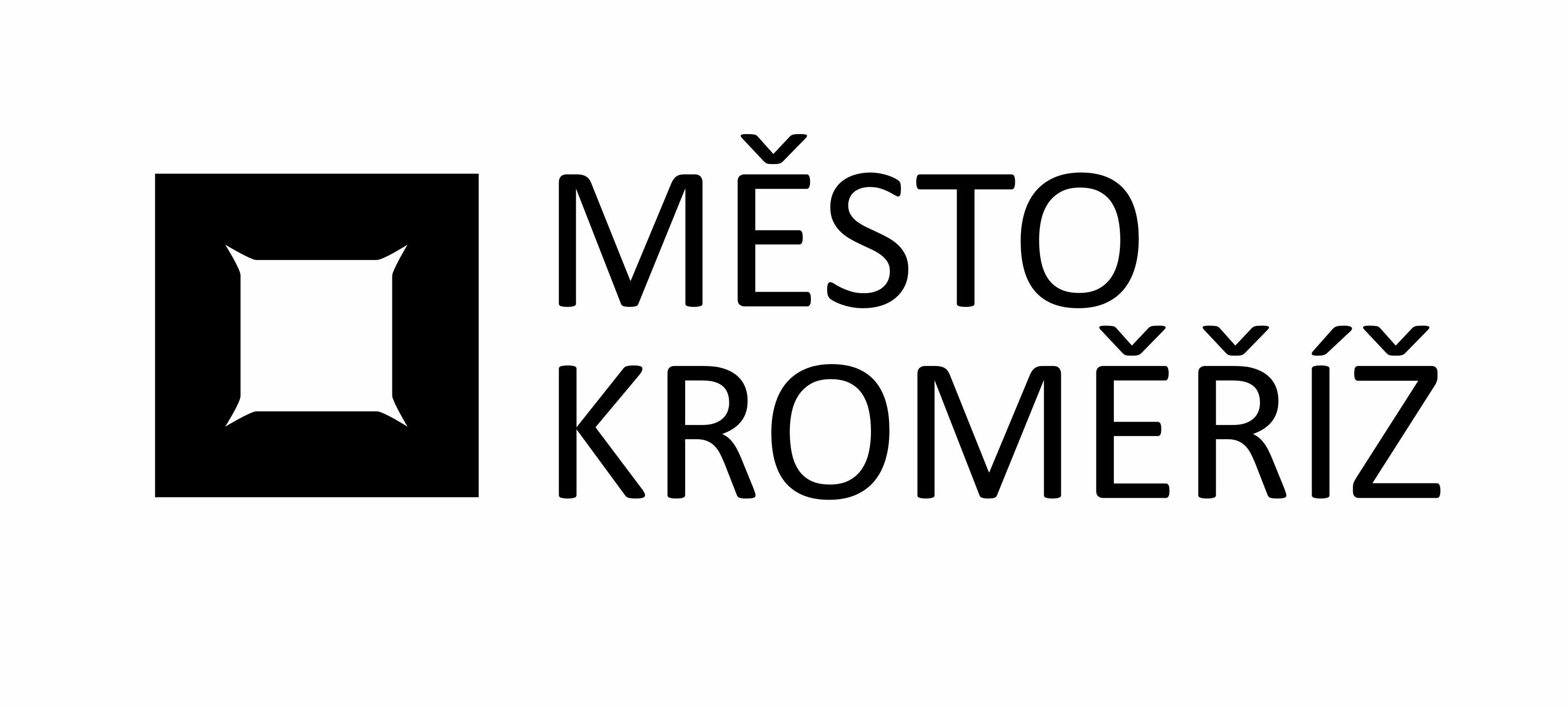 Městský úřad KroměřížMěstský úřad KroměřížMěstský úřad KroměřížMěstský úřad KroměřížMěstský úřad KroměřížMěstský úřad Kroměřížtel. +420 573 321 111Velké náměstí 115Velké náměstí 115Velké náměstí 115Velké náměstí 115Velké náměstí 115Velké náměstí 115fax +420 573 331 481767 01 Kroměříž767 01 Kroměříž767 01 Kroměříž767 01 Kroměříž767 01 Kroměříž767 01 Kroměřížwww.mesto-kromeriz.czBiskupští manové z Kroměříže z. s.Biskupští manové z Kroměříže z. s.Biskupští manové z Kroměříže z. s.Biskupští manové z Kroměříže z. s.Biskupští manové z Kroměříže z. s.Biskupští manové z Kroměříže z. s.Trávník 102Trávník 102Trávník 102Trávník 102Trávník 102Trávník 102Odbor Útvar tajemníkaOdbor Útvar tajemníkaOdbor Útvar tajemníkaOdbor Útvar tajemníkaOdbor Útvar tajemníkaOdbor Útvar tajemníkaOdbor Útvar tajemníkaOdbor Útvar tajemníkaOdbor Útvar tajemníka76701767017670176701KroměřížKroměřížIČ:IČ:IČ:IČ:6701192667011926DIČ:DIČ:DIČ:DIČ:Váš dopis značky///ze dneze dnevyřizujevyřizujevyřizujevyřizuje//linkalinkaV Kroměříži///0.0.00000.0.0000xxxxxxxxxxxx/xxxxxx14.9.2021OBJEDNÁVKA č.OBJ/2021/1275/OÚTObjednatel:Město KroměřížMěsto KroměřížVelké nám. 115/1Velké nám. 115/176701 Kroměříž76701 KroměřížIČ:00287351DIČ:CZ00287351Termín dodání do:2.10.2021Svačinová Petra Mgr.Vedoucí odboru Útvar tajemníkaVedoucí odboru Útvar tajemníka